Тестирование1. Какое устройство станка-качалки позволяет быстро и легко производить смену и натяжение клиновидных ремней?А) Винтовой регуляторБ) Специальный ключВ) Специальный зажимГ) Поворотные салазки2. Какое из нижеперечисленных определений соответствует определению «конструкция скважины»А) Система обсадных труб различного диаметра, спускаемых в скважину на различную глубинуБ) Отдельные элементы (кондуктор, НКТ, пакер, эксплуатационная колонна) В) Все ответы верны и дополняют друг другаГ) Система НКТ, БК различного диаметра, спускаемых в скважину на различную глубину3. Расшифруйте маркировку фонтанной арматуры АФК1-65х14К1.А) АФ – арматура фонтанная; К – подвеска колонны НКТ на резьбе переводника трубной головки; 1 – количество колонных головок; 65 – максимальное рабочее давление, МПа; 50 – диаметр условного прохода ствола, мм; 14 – климатическое исполнение; К1 – коррозионно-стойкое исполнениеБ) АФ – арматура фонтанная; К – колонная головка; 1 – обозначение типовой схемы елки; 65 – диаметр условного прохода ствола, м; 50 – диаметр условного прохода боковых отводов, м; 14 – рабочее давление, МПа; К1 – климатическое исполнениеВ) АФ – арматура фонтанная; К – подвеска колонны НКТ на резьбе переводника трубной головки; 1 – обозначение типовой схемы елки; 65 – диаметр условного прохода ствола, мм; 50 – диаметр условного прохода боковых отводов, мм; 14 – рабочее давление, МПа; К1 – коррозионно-стойкое исполнениеГ) АФ – арматура фонтанная; К – подвеска колонны НКТ на резьбе переводника трубной головки; 1 – обозначение типовой схемы елки; 65 – диаметр условного прохода ствола, см; 50 – диаметр условного прохода боковых отводов, см; 14 – рабочее давление, ат; К1 – коррозионно-стойкое исполнение4. Какой класс точности манометров должен быть при рабочем давлении в сосуде более 2,5 МПа?А) Не ниже 1,0 Б) Не ниже 1,5В) Не ниже 2,5 Г) Не ниже 4,05. Что относится к основным параметрам работы скважины, оборудованной УЭЦН?А) Напор, подача, виброускорение ПЭД, угловое отклонение УЭЦН от вертикальной оси, КПД, мощность, температура двигателя, линейное, буферное, затрубное давлениеБ) Рабочий ток, загрузка двигателя, напряжение, сопротивление изоляции, частота работы погружного привода, давление на приеме насоса, температура двигателя, линейное, буферное, затрубное давлениеВ) Рабочий ток, загрузка двигателя, напряжение, сопротивление изоляции, частота работы погружного привода, давление на приеме насоса, температура двигателяГ) Напор, подача, КПД, мощность, линейное, буферное, затрубное давление6. Установка скважинного электроцентробежного насоса является…А) ОдноступенчатойБ) МногоступенчатойВ) БесступенчатойГ) Комбинированной7. Сервис, предоставляющий дисковое пространство, для размещения на сервере, подключенном к Интернету, называется….РегистрациейПровайдеромХостингомИдентификацией8. В электронных таблицах выделена группа ячеек А1:В3. Укажите, сколько ячеек входит в этот диапазон:6543Протокол передачи сообщений электронной почты: SMTPHTTPTCP/IP FTP К операциям форматирования абзаца в текстовом процессоре MS Office Word относят:Выравнивание, межстрочный интервал, задание отступаНачертание, размер, цвет, тип шрифтаУдаление символовКопирование фрагментов текстаНазначение клавиши Васкsрасе:Ввод командыУдаление символа слева от курсораПечать заглавных символовУдаление символа справа от курсора12. Охрана труда – это …А) Система обеспечения производственной дисциплиныБ) Система сохранения жизни и здоровья работниковВ) Система обеспечения технологических процессовГ) Система обеспечения сохранности технических устройств13. Вредные производственные факторы – это те, которые могут привести работника к …ТравмеПрофессиональному заболеваниюВременной потере трудоспособностиИнвалидности14. Средства защиты работников классифицируются  А) Разовые, многоразовыеБ) Единоличные, массовыеВ) Индивидуальные, коллективныеГ) Постоянные, резервные15. Обувь работника нефтяного производства по требования безопасности не должна иметь А) ШнурковБ) ЗамочковВ) Металлических набивокГ) Резиновых подошв16. Акт расследования несчастного случая хранится в архиве предприятия А) 15 летБ) 25 летВ) 35 летГ) 45 лет17. Оборудование скважин добычи нефти и газа, эксплуатируемых УСШН, имеет в своем составе скважинный насосВинтовойЦентробежныйПлунжерныйДиафрагменный18. Оборудование скважин добычи нефти и газа, эксплуатируемых фонтанным способом, может быть рассчитано на рабочее давление7, 14, 35, 70, 105 МПа1,6; 6,4; 7; 14; 35 МПа7, 14, 35, 70, 100 МПа5, 15, 35, 70, 105 МПа19. Приводы УЭЦН, УЭВН и УЭДН имеют в своем составеКривошипно-шатунный механизм, предназначенный для преобразования вращательного движения в возвратно-поступательныйГидрозащитуГидрозащиту и кривошипно-шатунный механизм, предназначенный для преобразования вращательного движения в возвратно-поступательныйКлапанный узел20. Рабочим агентом при добыче нефти и газа из скважин, оборудованных установками компрессорного газлифта, являетсяНефтьПопутный газ, отделенный на сепарационной установке Пластовая вода, отделенная на сепарационной установкеВодонефтяная эмульсия	Перевод технического текстаGas and Oil Industry          The oil and gas industry is an important link in the energy supply in the world today. The major oil and gas producing are in Russia and in the states of the Middle East, the United States of America, the states of Latin America. Employment in the industry is also affected by the recent trend in mergers and consolidation among companies in the industry.            The primary products of the industry are crude oil, natural gas liquids, and natural gas.           The oil and gas extraction industry can be classified into four major processes: (1) exploration, (2) well development, (3) production, and (4) site abandonment. Translate the text. Give the answers for the questions1. Where are oil and gas produced?2. What are the primary products of oil and gas industry?3. What are the major processes of oil and gas industry?Практические задачиМежрегиональная олимпиада 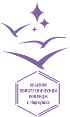 17.12.2019ДЕМО-ВЕРСИЯ21.02.01 Разработка и эксплуатация нефтяных и газовых месторожденийЗадача 1.   По  графику разработки месторождения произвести анализ основных показателей разработкиБалл оценивания10 б.Критерии оценивания:определение системы разработки залежи по темпу ввода скважин в работу (одновременная  сплошная), замедленная, ползучаяопределение вида используемой энергииопределение метода регулирования баланса пластовой энергииопределение эффективности регулирования разработки залежи   по технологическому критериюформулировка основных задач  регулирования процесса разработки на каждой стадии 1,5 б.1,5 б.1,5 б.2,5 б.3 б.Задача 2.Определите коэффициенты продуктивности, гидропроводности, коэффициент проницаемости призабойной зоны пласта. Нефтяная скважина исследована на приток при четырех установившихся режимах ее работы.8 б.Критерии оценивания:Расчет депрессии давлений или изменения уровнейПостроение индикаторной диаграммыОпределение коэффициента продуктивности скважиныОпределение коэффициента  гидропроводности призабойной зоны пластаОпределение коэффициента проницаемости призабойной зоны пласта 1 б.1 б.2 б.2 б.2 б.Задача 3.  По геологической карте провести анализ геологического строения участка и построение геологического разреза по линии10  б.Критерии оценивания:Описание стратиграфии участкастратиграфические подразделения: эратема, система, отдел, ярусвзаимоотношение пластов: согласие или несогласие, стратиграфическое или угловоемощность стратиграфического подразделенияОписание тектоники участка   структурные этажи   пликативные нарушения: форма складки относительно оси, относительно сводовой части, характер – синклинальный, антиклинальный  дизъюнктивные	 нарушения: угол падения, характер (сброс, взброс) Выбор горизонтального и вертикального масштабов профиля Построение  профиля разреза  в масштабеПостроение геологических границ на профиле, в соответствии с линией разреза   на геологической карте, при погрешности не более 1 ммУказание на  разрезе геологических индексов  и  условных знаков в геохронологической последовательности от древних к молодым (снизу-вверх)0,5 б.0,5 б.0,5 б.0,5 б.0,5 б.0,5 б.1 б.2 б.3 б.1 б.Задача 5.Рассчитать глубину спуска насоса для эксплуатации скважины установкой электроцентробежного насоса УЭЦН4 б.Критерии оценивания:Определение плотности смесиОпределение глубины спуска насоса2 б.2 б.Задача 6. Рассчитать  коэффициент подачи штангового глубинного насоса ШГН7,5 б.Критерии оценивания:Расшифровка типа станка-качалки СКРасшифровка типа насосаРасчет площади поперечного сечения плунжераОпределение теоретической подачи насосаОпределение коэффициента подачи насоса1,5 б.1,5 б.1,5 б.1,5 б.1,5 б.Задача 7.  Подобрать подъемный агрегат для проведения ремонта в скважине, оборудованной ШГН.8 б.Критерии оценивания:Определение  веса насосно-компрессорных труб  Определение  веса жидкости в НКТ  Определение веса штанг  Определение нагрузки на крюкВыбор подъемного агрегата 1,5 б.1,5 б.1,5 б.1,5 б.1,5 б.2 б.Задача 8.  Определить число рейсов сваба (поршня) и общее время на снижение забойного давления в скважине до пластового при освоении скважины свабированием7,5 б.Критерии оценивания:Определение количества жидкости, отбираемое от устья до статического уровня, т.е. когда забойное давление станет равным пластовомуОпределение количество жидкости, извлекаемое за каждый рейс поршняОпределение время для спуска поршня на среднюю глубину Расчет времени, необходимого на один рейс сваба, включая 30 секунд на замедление при подходе сваба к устьюВычисление общего времени на понижение уровня до статического1,5 б.1,5 б.1,5 б.1,5 б.1,5 б.